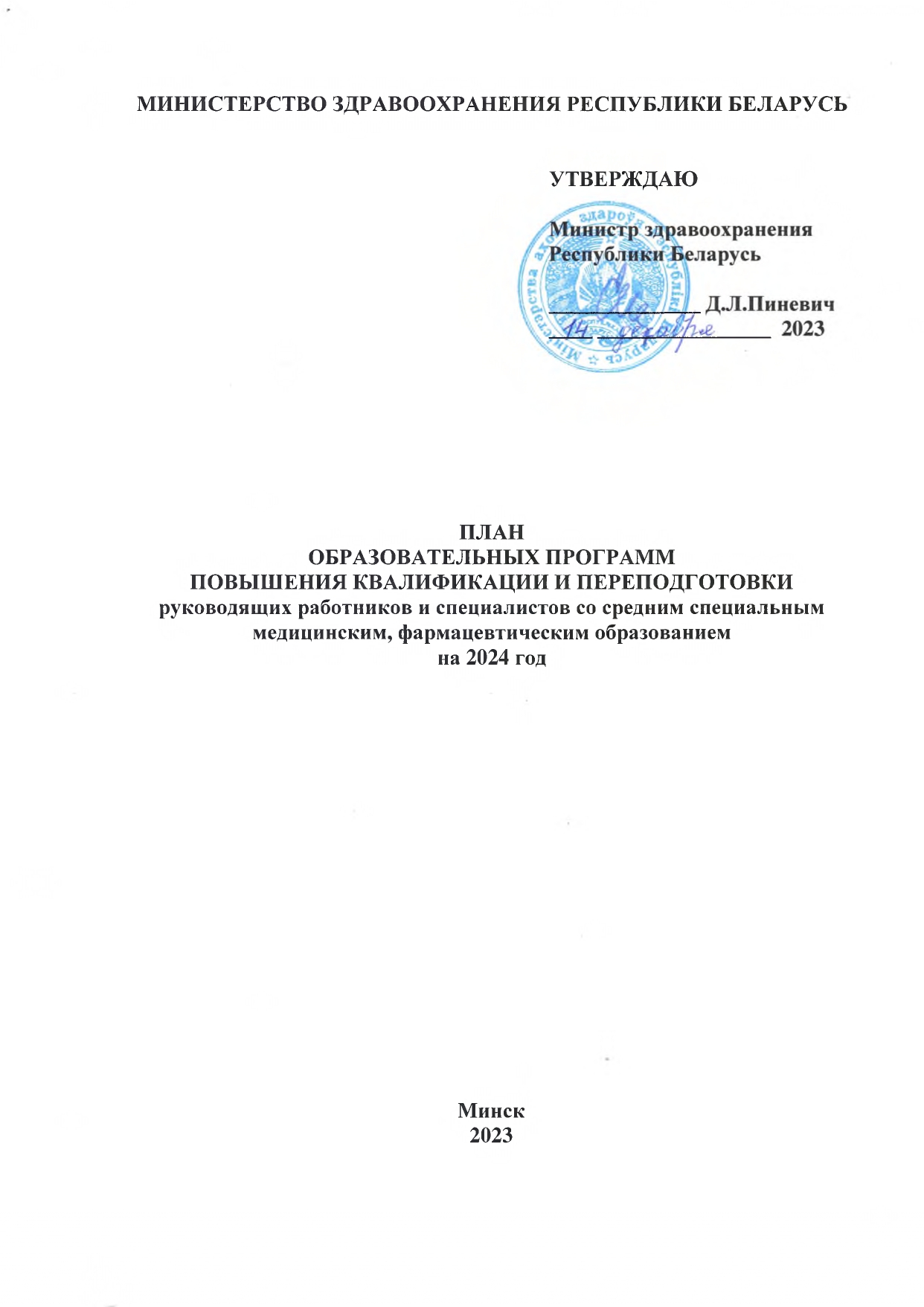 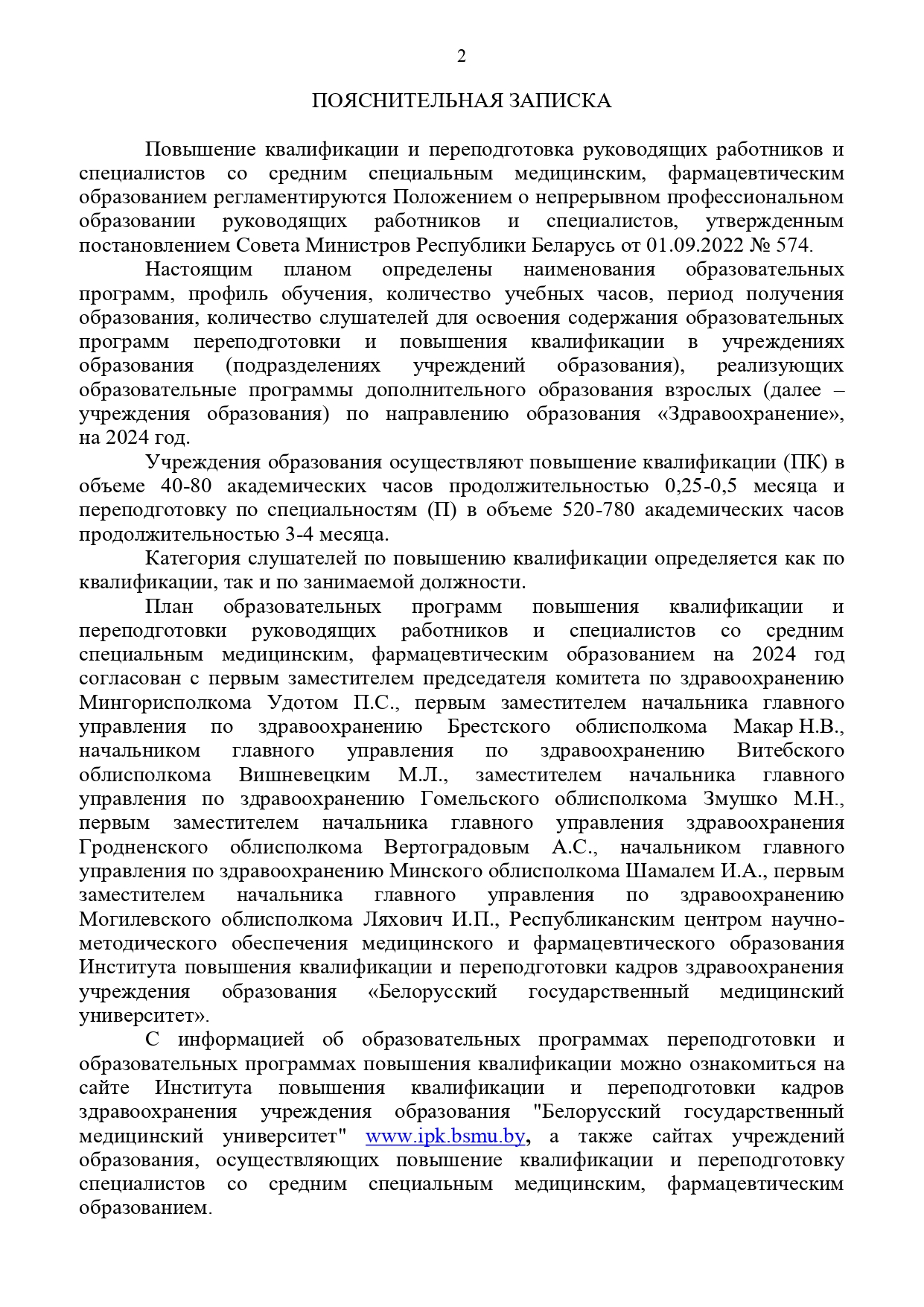 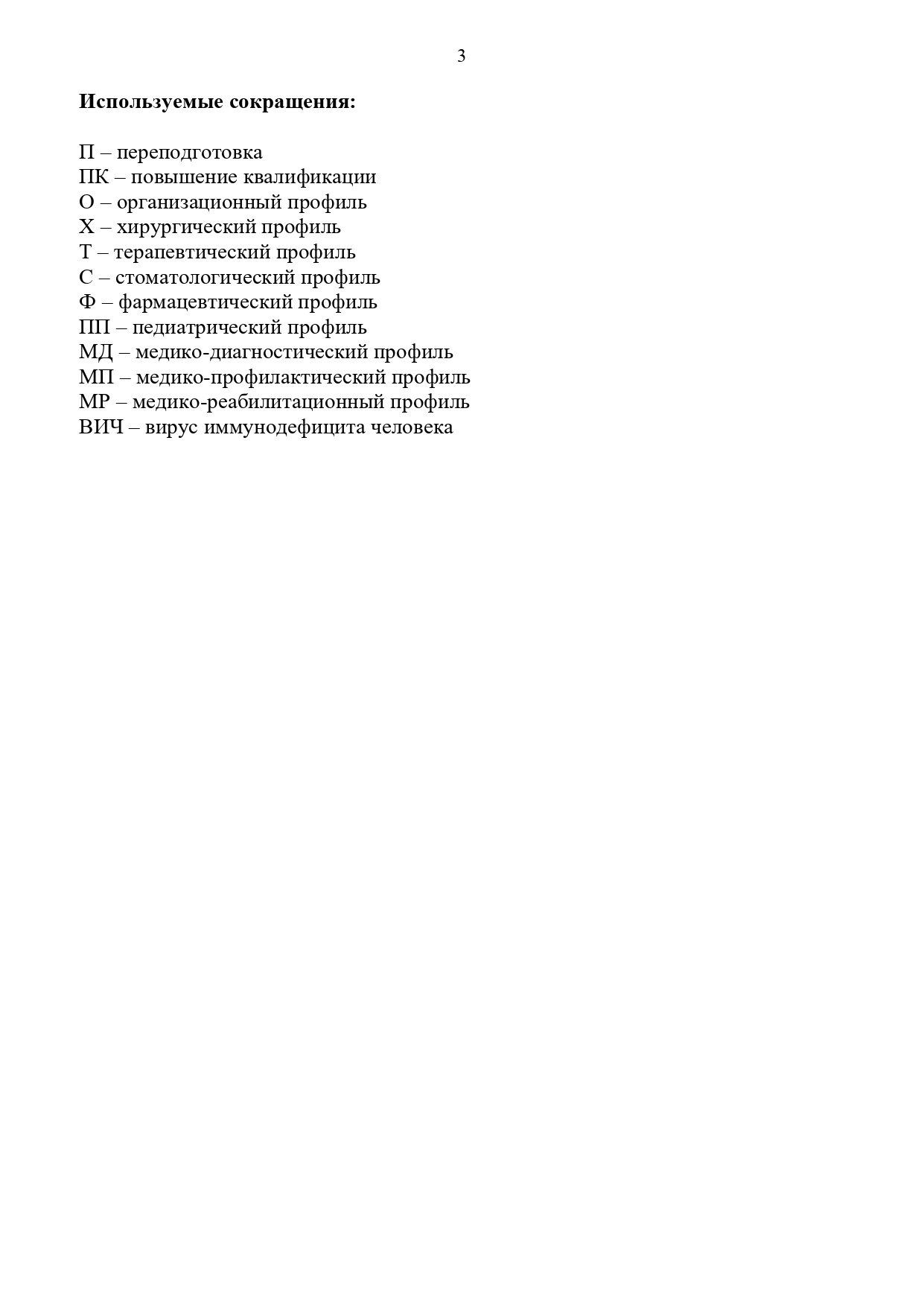 Учреждение образования«Пинский государственный медицинский колледж»Директор                                                                          Ковалевская 	Марина Владимировна	тел. 8 016 563 16 19Методист отделения	Тумилович 	Валентина Ивановна	тел. 8 016 566 72 84Образовательных программ всего – 41  	 Количество слушателей всего – 730П    –   0						 П    –   0ПК  –  41						 ПК  –  730Учреждение образования «Пинский государственный медицинский колледж»Учреждение образования «Пинский государственный медицинский колледж»Учреждение образования «Пинский государственный медицинский колледж»Учреждение образования «Пинский государственный медицинский колледж»Учреждение образования «Пинский государственный медицинский колледж»Учреждение образования «Пинский государственный медицинский колледж»Учреждение образования «Пинский государственный медицинский колледж»  №п/пНаименованиеобразовательной программы,категория слушателейВид образ.програм-мыПро-филь обуче-нияКол-во учеб-ных часовПериод получения образова-нияКол-во слуша-телейЯНВАРЬЯНВАРЬЯНВАРЬЯНВАРЬЯНВАРЬЯНВАРЬЯНВАРЬОбеспечение профессиональной деятельности главных, старших медицинских сестер (для главных (старших) медицинских сестер, главных (старших) медицинских братьев и их резерва)ПКО8015.01-26.0116Скорая медицинская помощь в терапии (для помощников врача по амбулаторно-поликлинической помощи, фельдшеров, медицинских сестер выездных бригад скорой медицинской помощи, медицинских братьев выездных бригад скорой медицинской помощи, фельдшеров выездных бригад скорой медицинской помощи, фельдшеров выездных бригад скорой медицинской помощи, выезжающих самостоятельно)ПКТ8015.01-26.0117Сестринский уход за пациентами отделений терапевтического профиля больничных организаций (для медицинских сестер, медицинских братьев)ПКТ8022.01-02.0220Организация работы медицинского регистратора (для медицинских регистраторов)ПКО4029.01-02.0218Организация и осуществление сестринского ухода за пациентами с заболеваниями органа зрения (для медицинских сестер, медицинских братьев)ПКХ4029.01-02.0214ФЕВРАЛЬФЕВРАЛЬФЕВРАЛЬФЕВРАЛЬФЕВРАЛЬФЕВРАЛЬФЕВРАЛЬАктуальные вопросы работы помощника врача по амбулаторно-поликлинической помощи (для помощников врача по амбулаторно-поликлинической помощи, фельдшеров, медицинских сестер общей практики, медицинских братьев общей практики)ПКТ8005.02-16.0220Организация работы медицинских сестер хирургического отделения (для медицинских сестер, медицинских братьев (старших)) ПКХ8005.02-16.0217Организация и осуществление сестринского ухода и диспансерного наблюдения за пациентами с психическими расстройствами (заболеваниями) (для медицинских сестер, медицинских братьев)ПКТ8012.02-23.0222Современные технологии в протезировании (для зубных техников)ПКС8019.02-01.0314Гематологические и общеклинические методы исследования (для фельдшеров-лаборантов)ПКМД8019.02-01.0319МАРТМАРТМАРТМАРТМАРТМАРТМАРТОрганизация работы медицинской сестры процедурного кабинета (для медицинских сестер, медицинских братьев)ПКТ8011.03-22.0324Организация работы медицинских сестер общей практики (для медицинских сестры, медицинских братьев)ПКТ8011.03-22.0317Гематологические и общеклинические методы исследования (для фельдшеров-лаборантов)ПКМД8018.03-29.0319Инфекционная безопасность и инфекционный контроль в отделениях терапевтического профиля (для акушерок, акушеров, медицинских сестер, медицинских братьев, фельдшеров)ПКТ8025.03-05.0420Интенсивная терапия и реанимация при неотложных состояниях (для медицинских сестер, медицинских братьев, медицинских сестер-анестезистов, медицинских братьев-анестезистов)ПКХ8025.03-05.0418АПРЕЛЬАПРЕЛЬАПРЕЛЬАПРЕЛЬАПРЕЛЬАПРЕЛЬАПРЕЛЬАнестезиологическое обеспечение хирургических операций (для медицинских сестер-анестезистов, медицинских братьев-анестезистов)ПКХ8008.04-19.0417Инфекционная безопасность и инфекционный контроль в отделениях хирургического профиля (для акушерок, акушеров, медицинских сестер, медицинских братьев, фельдшеров)ПКХ8008.04-19.0414Организация работы рентгенолаборанта (для рентгенолаборантов)ПКМД8008.04-19.0420МАЙМАЙМАЙМАЙМАЙМАЙМАЙМетоды биохимических исследований в клинико-диагностических лабораториях (для фельдшеров-лаборантов)ПКМД8020.05-31.0522Скорая медицинская помощь на догоспитальном этапе (для акушерок, акушеров, помощников врача по амбулаторно-поликлинической помощи, фельдшеров, медицинских сестер, медицинских братьев, медицинских сестер выездных бригад скорой медицинской помощи, медицинских братьев выездных бригад скорой медицинской помощи, фельдшеров выездных бригад скорой медицинской помощи, фельдшеров выездных бригад скорой медицинской помощи, выезжающих самостоятельно)ПКТ8020.05-31.0521ИЮНЬИЮНЬИЮНЬИЮНЬИЮНЬИЮНЬИЮНЬАктуальные вопросы злоупотребления психоактивных веществ (для специалистов со средним специальным медицинским образованием)ПКТ8003.06-14.0613Современные аспекты деятельности медицинской сестры в детской поликлинике (для медицинских сестер, медицинских братьев)ПКПП8003.06-14.0622Медицинское обслуживание в учреждениях дошкольного образования (для медицинских сестер, медицинских братьев)ПКПП8017.06-28.0624Организация и осуществление сестринского ухода за пациентами с болезнями нервной системы (для медицинских сестер, медицинских братьев)ПКТ8017.06-28.0618СЕНТЯБРЬСЕНТЯБРЬСЕНТЯБРЬСЕНТЯБРЬСЕНТЯБРЬСЕНТЯБРЬСЕНТЯБРЬОрганизация сестринского дела (для главных (старших) медицинских сестер, главных (старших) медицинских братьев и их резерва)ПКО8009.09-20.0913Скорая медицинская помощь в терапии (для помощников врача по амбулаторно-поликлинической помощи, фельдшеров, медицинских сестер выездных бригад скорой медицинской помощи, медицинских братьев выездных бригад скорой медицинской помощи, фельдшеров выездных бригад скорой медицинской помощи, фельдшеров выездных бригад скорой медицинской помощи, выезжающих самостоятельно)ПКТ8009.09-20.0917Освидетельствование работающих на предмет нахождения в состоянии алкогольного, наркотического или токсического опьянения (для специалистов со среднем медицинским образованием)ПКТ4023.09-27.099Организация работы медицинского регистратора (для медицинских регистраторов)ПКО4023.09-27.0913Гематологические и общеклинические методы исследования (для фельдшеров-лаборантов)ПКМД8023.09-04.1016ОКТЯБРЬОКТЯБРЬОКТЯБРЬОКТЯБРЬОКТЯБРЬОКТЯБРЬОКТЯБРЬАктуальные  вопросы работы помощника врача по амбулаторно-поликлинической помощи (для помощников врача по амбулаторно-поликлинической помощи, фельдшеров, медицинских сестер общей практики, медицинских братьев общей практики)ПКТ8007.10-18.1020Гематологические и общеклинические методы исследования (для фельдшеров-лаборантов)ПКМД8007.10-18.1018Организация и осуществление сестринского ухода за пациентами педиатрических отделений (для медицинских сестер, медицинских братьев)ПКПП8014.10-25.1016Скорая медицинская помощь (для медицинских сестер, медицинских братьев)ПКТ8021.10-01.1116Диспансерное наблюдение за пациентами в амбулаторно-поликлинических организациях (для медицинских сестер, медицинских братьев, помощников врача по амбулаторно-поликлинической помощи)ПКТ8021.10-01.1126НОЯБРЬНОЯБРЬНОЯБРЬНОЯБРЬНОЯБРЬНОЯБРЬНОЯБРЬОрганизация работы медицинской сестры процедурного кабинета (для медицинских сестер, медицинских братьев)ПКТ8011.11-22.1119Организация работы медицинских сестер общей практики (для медицинских сестры, медицинских братьев)ПКТ8011.11-22.1117Технологии физиотерапии и их аппаратное обеспечение (для медицинских сестер по физиотерапии, медицинских братьев по физиотерапии)ПКТ8018.11-29.1123ДЕКАБРЬДЕКАБРЬДЕКАБРЬДЕКАБРЬДЕКАБРЬДЕКАБРЬДЕКАБРЬОрганизация деятельности службы скорой (неотложной) медицинской помощи (для медицинских сестер, медицинских братьев, фельдшеров, медицинских сестер выездных бригад скорой медицинской помощи, медицинских братьев выездных бригад скорой медицинской помощи, фельдшеров выездных бригад скорой медицинской помощи, фельдшеров выездных бригад скорой медицинской помощи, выезжающих самостоятельно)ПКТ8002.12-13.1216Организация работы медицинских сестер хирургического отделения (для медицинских сестер, медицинских братьев (старших))ПКХ8002.12-13.1216Интенсивная терапия и реанимация при неотложных состояниях у детей (для медицинских сестер, медицинских братьев, медицинских сестер-анестезистов, медицинских братьев-анестезистов)ПКХ8016.12-27.1212Инфекционная безопасность и инфекционный контроль в отделениях хирургического профиля (для акушерок, акушеров, медицинских сестер, медицинских братьев, фельдшеров)ПКХ8016.12-27.1217